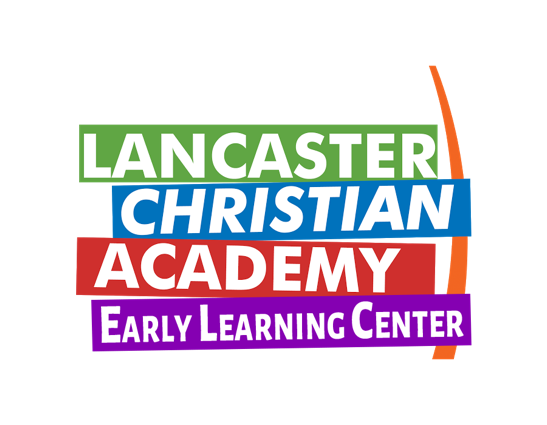 LCA K5R Supply List16 Count Crayola Crayons4 Glue Sticks1 Bottle of GlueConstruction Paper2 Boxes of Kleenex1 Bottle of Germ-X1 Can of Disinfectant Spray1 Pair of Blunt Scissors1 Pack of Crayola Washable Markers1 Watercolor Paint Set*Please turn supplies in to your child’s teacher by:  Monday, August 15th